NENNUNG für die ÖM Ski-Alpin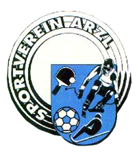 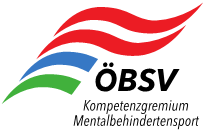 Der unterzeichnete Verein  _____                                  nennt zur ÖM für Menschen mit mentaler Behinderungvom 26.1.2024  bis  28.01.2024 in Jerzens im Pitztal folgende Wettkämpfer/innen:Erklärung Tabelle: Pro genanntem Bewerb bitte 10€ in die Zelle schreiben. Der Liftkarten-Betrag ergibt sich aus den Tagen * 25€ Lift-Tageskartenpreis. Gesamtsumme an die Kto.nummer laut Ausschreibung überweisen. Beispielbeträge können entfernt werden. 
Achtung: Wenn gültige Liftkarte vorhanden ist, bei Liftkarte 0,- hineinschreiben. Es wird darauf hingewiesen, dass der unterzeichnete Verein vollinhaltlich für die Richtigkeit der Angaben haftbar ist. Falsche Angaben auf dieser Nennung führen zur Disqualifikation des Wettkämpfers. Es wird weiters bestätigt, dass alle genannten Mitglieder im Besitz einer gültigen Sporttauglichkeit sind (letzte Eintragung darf nicht älter als ein Jahr sein!) Für genannte Schüler und Jugendliche liegt die Einverständniserklärung der Eltern bzw. Erziehungsberechtigten vor.Nennungen bis spätestens Montag, 15.1.2024 an: E-Mail: p.konrad1@gmx.at 				 , am 	 . 	 . 	 									  					   	Ort				Datum												Name und UnterschriftFamilien- und VornameÖSV NummerSportpass Nr.Datum d. letzten UntersuchungGeb. DatumKlasse(Mental/DS)SG 26.1.RSL 27.1.SL28.1.LIFT-Karte10€10€10€75€10€25€SUMME